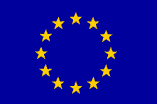 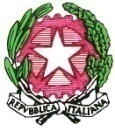 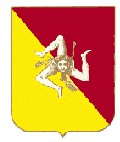 UNIONE EUROPEA	REPUBBLICAITALIANA	REGIONESICILIANA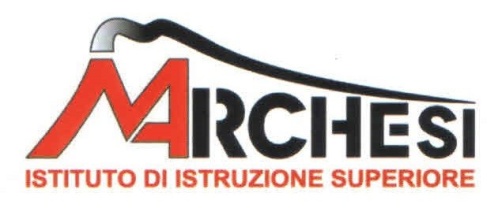 MASCALUCIA (CT)LICEO CLASSICO LICEO SCIENTIFICO ISTITUTO TECNICO CHIMICOCod. Fisc. 93151730871 – Cod. Mecc. CTIS02600N ctis02600n@istruzione.itctis02600n@pec.istruzione.itSITO ISTITUZIONALE:www.iismarchesimascalucia.gov.it                                                                                                             Agli StudentiMascalucia 03/11/19                                                                            interessati                                                                                                            Alle Famiglie                                                                                                             Ai Docenti                                                                                                               Al DSGA                                                                                                              All’albo                                                                                                              Al sito webOGGETTO: P01 SCUOLA PLUS - corsi di potenziamento linguistico e di preparazione agli esami di certificazione linguistica.   In riferimento all’oggetto, in previsione dell’attivazione di corsi di potenziamento di lingua inglese, francese, spagnola volte al conseguimento di certificazioni linguistiche di livello B1, B2, C1, atteso che nell’organico dell’autonomia non è stato assegnato al nostro Istituto alcun docente di L2, si comunica che, al fine di stabilire il numero di corsi da attivare, tutti gli studenti interessati sono invitati a presentare domanda di partecipazione utilizzando il modulo allegato alla presente circolare entro e non oltre le ore 12:00 del 12 novembre 2019.INGLESEhttps://forms.gle/fWJwMptzDZ1aXCRn6FRANCESEhttps://forms.gle/F1hfyLiJbjwr9tzE6SPAGNOLOhttps://forms.gle/sq354AgFVx6C946S7Tutte le informazioni dettagliate, circa il numero di corsi attivati, gli orari, i giorni di frequenza e il contributo da versare, saranno fornite quanto prima.Il Docente Responsabile del Progetto                                                  Il Dirigente ScolasticoProf.ssa Rosa Alba Papale                                                        Prof.ssa Lucia Maria Sciuto